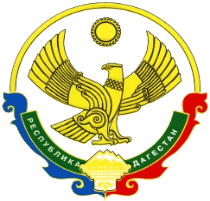 АДМИНИСТРАЦИЯМУНИЦИПАЛЬНОГО РАЙОНА «ЦУНТИНСКИЙ РАЙОН»РЕСПУБЛИКИ ДАГЕСТАН__________________________________________________________________РАСПОРЯЖЕНИЕ19 апреля 2017 г.                                                                            №80с.ЦунтаОб образовании организационного комитетаВ целях подготовки и проведения мероприятий праздника Весны и Труда в МР «Цунтинский район» образовать организационный комитет (далее - оргкомитет) в следующем составе:1. Магомедов В.Р. – зам. главы МР - председатель оргкомитета;2. Курбанов М.Р. – нач. МКУ «УО и МП» - член оргкомитета;3. Магомедов С.А. – директор МКУК «ЦТКНР» – член оргкомитета;4. Магомедов О.Г. – рук. МКУ «ОСДЖКХ» - член оргкомитета;5. Газиев Г.Г. – рук. МКУ «СМИ и ИТО» - член оргкомитета;6.Омаров О.С.- нач. ОМВД по Цунтинскому району (по согласованию) - член оргкомитета;7. Алиев А.И.- глава АСП «Шауринский» - член оргкомитета;8.Саадулаев Д.М.- уполномоченный по ФК спорт и туризма – член оргкомитета;9. Идрисов К.И. – дир. МКОУ «Шауринская СОШ» - член оргкомитетаОргкомитету разработать комплексный план мероприятий празднования праздника Весны и Труда и представить информацию в республиканские органы.Контроль за исполнением настоящего распоряжения возложить на заместителя главы Магомедова В.Р.               Глава МР                                             П.Ш. МагомединовПриложение к распоряжению администрации МР «Цунтинский район»                                                                     от 19.04.2017г №80Планмероприятий по подготовке и проведению Праздника   Весны и Труда 01.05.2017г. в МР «Цунтинский район» с. Шаури.№п/пНаименование мероприятий Срок исполнения и место проведенияОтветственные исполнители1Размещение в районной газете «Дидойские вести» поздравления Главы МР «Цунтинский район»Апрель- майРук. СМИ и ИТО (Газиев Г.Г.)2Проведение субботника по уборке и благоустройству территории районаАпрельГл. АСП, рук, организаций и учреждении, Рук. ОСДЖКХ –(Магомедов О.Г.) и оргкомитет3.Проведение в рамках декады кл.часы:«История возникновения Праздника Весны и Труда и отношение к нему современной молодежи»-акции тимуровских отрядов и групп экстренного реагирования: «С праздником Весны и Труда!», «Ветеран живет рядом!»20-30 апреляРук. МКУ «ОУ и МП»(Курбанов М.Р.)4.Проведение праздничных культурно-массовых мероприятий, ярмарок и народных гулянийАпрель-май Администрация МР «Цунтинский район» и населенные пункты АСПГл. АСП «Шауринский»Директор МКУК «ЦТКНР» (Магомедов С.А.),Рук. орг. и учр.5Осуществление мер по усилению охраны общественного порядка, повышению безопасности дорожного движения, организации медицинского обеспечения при проведении праздничных мероприятий. Апрель-майНач. ОМВД по Цунтинскому району  (Омаров О.С.)Гл. вр. ГБУ «ЦЦРБ» Магомедов Г.М.6.Конкурсы, викторины, выставки детских рисунков и поделок, книжные выставки посвященные празднику Весны и ТрудаАпрель- майРук. МКУ «УО и МП» (Курбанов М.),Директор МКУ «МРБ» (Абдулкадырова З.А.)7.Освещение в средствах массовой информации хода подготовки и проведения Праздника Весны и ТрудаАпрельМКУ «СМИ и ИТО» (Газиев Г.Г.)8.Праздничное оформление зданий, улиц и площадей населенных пунктов с использованием государственной символики РФ и РДАпрельГл. АСП,Рук, организаций +и учреждений9.Митинг, посвященный Празднику Весны и Труда в МР «Цунтинский район»1 мая с. Шаурис 11ч. до 11ч.30 мин.Админ. МР «Цунтинский район»,Оргкомитет,гл. АСП10Концерт самодеятельных артистов ЦТКНР МР «Цунтинский район»1 мая с.Шаурис 10ч. – до 12ч.Директор МКУК «ЦТКНР» (Магомедов С. А.)11.Проведение спортивно-массовых мероприятий по различным видам спорта (легкая атлетика, волейбол, метание камня)1 мая с. Шаурис 09ч. - до 18 ч.Гл. спец. по ФК спорту и туризму (Саадулаев Д.М.)